Dokumentation im Corona-Jahr 2019/20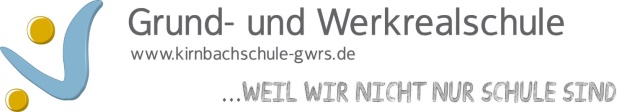 Bitte in Stichworten eintragenName der Lehrkraft: DuhnDatum der Dokumentation: 25.07.20Klasse in 2019/20FachDas haben wir bereits erledigtDas musste noch  offen bleiben8bPhysikSicherheitsvorkehrungenWas passiert, wenn?GefahrensymboleBewegung und Bewegung messenArbeit mit DiagrammenElektrisch geladenen GegenständeDer elektrische StromkreisWoher kommen Ladungen?SchaltpläneLeiter und Nichtleiter